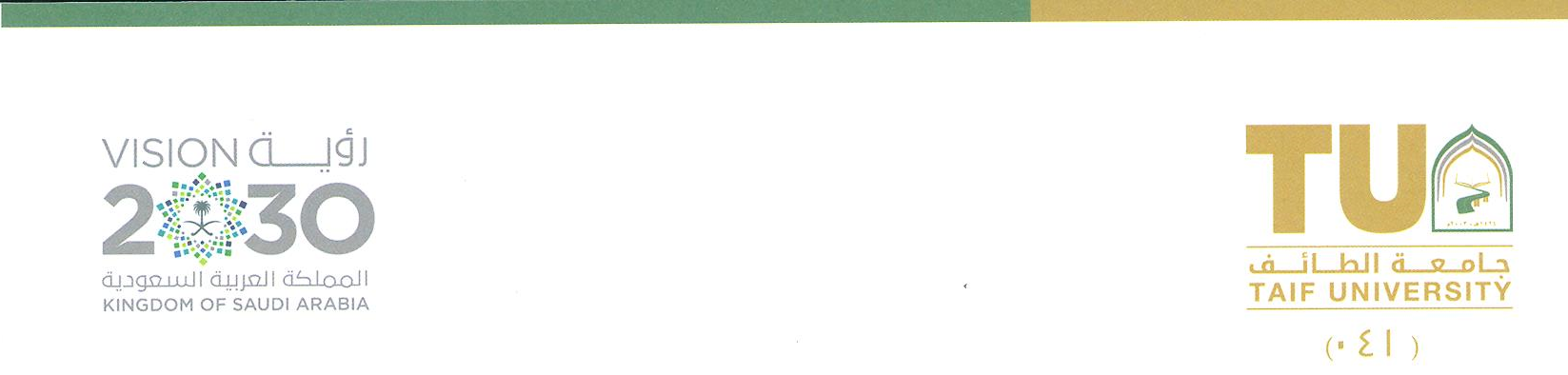 ( تعهد )أتعهد أنا الموضح أسمة أعلاه بأن جميع المعلومات الخاصة بي صحيحة وأتحمل كامل المسؤولية في حال وجود خطأ في ذلك.الاسم / التوقيع /(ملاحظة / يرجى ارفاق صورة من الآيبان أن وجد)الاســـمالجــوالرقم المنسوبرقـم الآيبـاناسـم البنـكرقـم المشروععنـوان المشروع